CLONEA POWER SCHOOL HOLIDAYS 2023 / 2024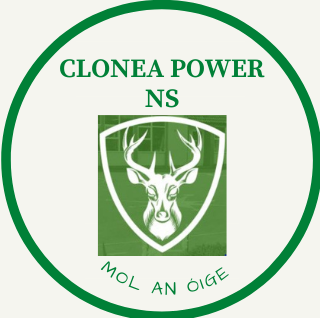 First Day of Term:						Thursday, 31st August, 2023Mid Term Break:		School Closes:			Friday, 27th October, 2023				School Re opens:		Monday, 6th November, 2023 Christmas Holidays:		School Closes 12 noon		Friday, 22nd December, 2023				School Re Opens		Monday, 8th January, 2024St.Bridget’s Day:						Monday, 5th February, 2024 Mid Term Break:						Thursday, 15th February, 2024								Friday, 16th February, 2024St.Patrick’s Day:		Closed				Monday, 18th March, 2024Easter Holidays:		School closes 12 noon		Friday, 22nd March, 2024				School Re opens		Monday, 5th April, 2024May Bank Holiday:		Closed				Monday, 8th May, 2024 and								Tuesday, 9th May, 2023June Bank Holiday:		Closed				Monday, 3rd June, 2024 and								Tuesday, 4th June, 2024Last Day of Term:		School closes at 12 noon 	Wednesday, 26th June, 2024